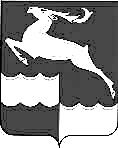 АДМИНИСТРАЦИЯ КЕЖЕМСКОГО РАЙОНАКРАСНОЯРСКОГО КРАЯПОСТАНОВЛЕНИЕ20.02.2024                                            № 121-п                                           г. КодинскО проведении районного конкурсапрофессионального мастерства «Признание»С целью популяризации творческих достижений, профессиональных навыков и умений специалистов, работающих в учреждениях культуры и отдельных работников отрасли культуры, руководствуясь ст.ст. 17, 20, 32 Устава Кежемского района, ПОСТАНОВЛЯЮ:1. Провести с 26.02.2024 по 29.03.2024 районный конкурс профессионального мастерства «Признание» в рамках празднования Дня работников культуры.2. Утвердить Положение о проведении конкурса согласно приложению к настоящему постановлению.3. Муниципальному казенному учреждению «Управление по культуре, спорту, туризму и молодежной политике Кежемского района» (Т.С.Тимонина), обеспечить активное участие учреждений культуры и отдельных работников отрасли культуры в районном конкурсе профессионального мастерства «Признание».4. Контроль за исполнением постановления возложить на заместителя Главы Кежемского района по социальным вопросам Р.Н. Мартыненко.5. Постановление вступает в силу со дня, следующего за днем его официального опубликования в газете «Кежемский Вестник».Глава района                                                                                   П.Ф. БезматерныхПриложениек постановлению Администрации районаот 20.02.2024 № 121-пПОЛОЖЕНИЕо районном конкурсе профессионального мастерства«Признание»Общие положенияРайонный конкурс профессионального мастерства «Признание» (далее – Конкурс) проводится в рамках празднования профессионального праздника Дня работников культуры.Учредителем Конкурса является Администрация Кежемского района. Организатор Конкурса – Муниципальное казенное учреждение «Управление по культуре, спорту, туризму и молодежной политике Кежемского района».Участниками Конкурса являются учреждения культуры и отдельные работники отрасли культуры, внесшие значительный вклад в развитие отрасли культуры Кежемского района.2. Цель и задачи проведения Конкурса2.1. Целью проведения Конкурса является стимулирование повышения уровня культурного обслуживания населения и творческого потенциала работников отрасли.2.2. Задачи Конкурса:выявление и поддержка лучших учреждений культуры Кежемского района;стимулирование инициативы, творчества, поиска и внедрения новых технологий, форм и методов работы в деятельность учреждений культуры и образования в области культуры;выявление и распространение передового опыта работы муниципальных учреждений культуры и образования в области культуры;повышение роли отдельного работника культуры в развитии культурного потенциала Кежемского района;Условия и порядок проведения КонкурсаКонкурс проходит по итогам работы за два предыдущих года (2022-2023) по следующим номинациям:«Лучший сельский дом культуры (клуб)»;«Лучшая сельская библиотека»;«Лучшее сельское клубное формирование»;«Лучший клуб по интересам среди сельских библиотек»;«Лучший творческий коллектив городского учреждения клубного типа»;«Лучший работник культуры городского учреждения клубного типа»;«Лучший работник культуры городского учреждения библиотечного типа»;«Лучший работник культуры городского учреждения музейного типа»;«Лучший педагог дополнительного образования детей в области культуры».Конкурс проводится в два этапа:1 этап (подготовительный) – с 26.02.2024 по 18.03.2024. В ходе первого подготовительного этапа участники Конкурса в срок до 18.03.2024 подают заявки по номинациям в МКУ «Управление КСТиМП Кр», которые оформляются в соответствии с приложениями 1,2,3,4,5,6,7 к настоящему Положению и подписываются руководителем учреждения. К заявке прилагаются дополнительные информационные материалы о деятельности учреждения или отдельного конкурсанта в соответствии с требованием заявки.2 этап (основной) – с 19.03.2024 по 29.03.2024. В течение второго этапа жюри рассматривает поступившую документацию и определяет по одному победителю во всех номинациях.3.3. Оценка участников Конкурса производится по следующим критериям за период 2022-2023:В номинации «Лучший сельский дом культуры (клуб)»:выполнение основного показателя деятельности учреждения в рамках национального проекта «Культура» к предыдущему году (число посещений культурно-массовых мероприятий);разнообразие форм работы с различными категориями населения;внедрение инновационных форм работы;проектная деятельность;творческие достижения учреждения (коллективов, работников) – победы в международных, всероссийских, краевых и районных конкурсах; доля специалистов от общего числа сотрудников, прошедших повышение квалификации и профессиональную переподготовку;жанровое разнообразие клубных формирований самодеятельного творчества;количество мероприятий по программе «Пушкинская карта» за предыдущий год;привлечение внебюджетных источников финансирования, направленных на развитие учреждения;освещение деятельности учреждения в средствах массовой информации;наличие страниц учреждения в социальных сетях (с указанием ссылок на страницы и количества подписчиков на страницах.В номинации «Лучшая сельская библиотека»:выполнение основного показателя деятельности учреждения в рамках национального проекта «Культура» к предыдущему году (число посещений библиотек);охват населения библиотечным обслуживанием;внедрение инновационных форм работы;проектная деятельность;использование библиотекой нестационарных форм обслуживания;доля специалистов от общего числа сотрудников, прошедших повышение квалификации и профессиональную переподготовку;количество мероприятий по программе «Пушкинская карта» за предыдущий год;привлечение внебюджетных источников финансирования, направленных на развитие учреждения;освещение деятельности учреждения в средствах массовой информации;наличие страниц учреждения в социальных сетях (с указанием ссылок на страницы и количества подписчиков на страницах.В номинации «Лучшее сельское клубное формирование»:стаж работы клубного формирования;рост числа участников в клубном формировании к предыдущему году;наличие специального профильного  образования у руководителя клубного формирования;прохождение руководителем курсов повышения квалификации, обучение (переобучение);участие в международных, всероссийских, краевых и районных конкурсах и фестивалях;количество творческих отчетов перед населением;участие клубного формирования в мероприятиях и проектах учреждения;привлечение внебюджетных источников финансирования, направленных на развитие клубного формирования;освещение деятельности клубного формирования в средствах массовой информации.В номинации «Лучший клуб по интересам среди сельских библиотек»:стаж работы клуба по интересамрост числа участников клуба по интересам к предыдущему годупрохождение руководителем курсов повышения квалификации, обучение (переобучение)достижения в конкурсах, фестивалях, смотрах, выставках за последние два годаучастие клуба по интересам в мероприятиях и проектах библиотекипривлечение внебюджетных источников финансирования,  направленных на развитие клуба по интересамосвещение деятельности клуба по интересам в средствах массовой информацииВ номинации «Лучший творческий коллектив городского учреждения клубного типа»:стаж работы творческого коллектива;наличие почетного звания Красноярского края;рост числа участников в творческом коллективе к предыдущему году;наличие специального профильного  образования у руководителя творческого коллектива;прохождение курсов повышения квалификации, обучения (переобучения) за последние два года;достижения творческого коллектива – победы в международных, всероссийских, краевых и районных конкурсах;количество творческих отчетов перед населением; участие в мероприятиях и проектах учреждения;привлечение внебюджетных источников финансирования,  направленных на развитие коллектива;освещение деятельности творческого коллектива в средствах массовой информации.В номинации «Лучший работник культуры городского учреждения клубного типа», Лучший работник культуры городского учреждения библиотечного типа», «Лучший работник культуры городского учреждения музейного типа»:стаж работы в учреждении;наличие профильного образования;прохождение курсов повышения квалификации, обучения (переобучения)личные достижения работника (наличие дипломов, благодарностей, почетных грамот);личное участие в проектной деятельности учреждения;работа со средствами массовой информации – освещение о своей деятельности в СМИ;внедрение инновационных форм работы.В номинации «Лучший педагог дополнительного образования детей в области культуры»:качественная успеваемость учащихся классастаж работы в учреждениипрохождение курсов повышения квалификацииличные достижения педагогадостижения учащихся в значимых творческих мероприятияхэффективное взаимодействие с общеобразовательными учреждениями, организациями культуры, общественными организациями и объединениями в целях реализации образовательных и творческих проектов;проведение открытых уроковучастие педагога и его учащихся в творческих мероприятиях учреждений культуры4. Оргкомитет и жюри Конкурса4.1. Для организации и проведения Конкурса создаются оргкомитет и жюри. 4.2. Решение о составе жюри Конкурса принимает оргкомитет Конкурса. 4.3. Жюри Конкурса формируется из руководителей и специалистов МКУ «Управление КСТиМП Кр», районных муниципальных учреждений культуры. 5. Подведение итогов Конкурса5.1. Победителем Конкурса считается Участник, набравший максимальное количество баллов.5.2. При равенстве баллов приоритет отдается Участнику, представившему заявку на участие в Конкурсе в более ранний срок. 5.3. Жюри на основании рейтинга формирует список победителей Конкурса.6. Награждение победителей6.1. Победители Конкурса награждаются призом «Признание», дипломом «Лауреат конкурса» за подписью Главы Кежемского района, председателя жюри.6.2. Участникам Конкурса вручается диплом «Участник конкурса «Признание».6.3. Церемония награждения победителей районного конкурса «Признание» состоится в торжественной обстановке 29.03.2024 в МБУК КР МРДК «Рассвет» г. Кодинск.Приложение 1к ПоложениюЗАЯВКАна участие в районном конкурсе профессионального мастерства «Признание» в номинации «Лучшее сельское учреждение клубного типа»(по результатам 2022-2023)Полное наименование  филиала - ____________________________________________________ФИО руководителя филиала - _______________________________________________________Обоснование представления: показатели деятельности учреждения, информация об основной деятельности учреждения в соответствии с критериями оценки за 2 предыдущих конкурсу года:4. Прилагаемые материалы: дополнительные материалы в соответствии с критериями номинации, подтверждающие представленную информацию.Руководитель филиала                           _______________                                  _______________ Руководитель учреждения                     _______________                                  _______________ «__» __________ 20__ годМ.П.Приложение 2к ПоложениюЗАЯВКАна участие в районном конкурсе профессионального мастерства «Признание»в номинации «Лучшая сельская библиотека» (по результатам 2022-2023)Полное наименование  филиала - ________________________________________________ФИО руководителя филиала - ___________________________________________________Обоснование представления: показатели деятельности учреждения, информация об основной деятельности учреждения в соответствии с критериями оценки за 2 предыдущих конкурсу года:Прилагаемые материалы: дополнительные материалы в соответствии с критериями номинации, подтверждающие представленную информацию.Руководитель филиала                                 _____________                                _______________ Руководитель учреждения                           _____________                                _______________ «__» __________ 20__ годМ.П.Приложение 3к ПоложениюЗАЯВКАна участие в районном конкурсе профессионального мастерства «Признание» в номинации «Лучшее сельское клубное формирование» (по результатам 2022-2023)Полное наименование клубного формирования (с указанием жанровой направленности) - ___________________________________________________________________________________Полное наименование филиала - ___________________________________________________ФИО руководителя клубного формирования - ________________________________________Обоснование представления: показатели деятельности клубного формирования, информация об основной деятельности клубного формирования в соответствии с критериями оценки за 2 предыдущих конкурсу года:Прилагаемые материалы: дополнительные материалы в соответствии с критериями номинации, подтверждающие представленную информацию.Руководитель филиала                                 ____________                                  _______________ Руководитель учреждения                          ____________                                  _______________  «__» __________ 20__ годПриложение 4к ПоложениюЗАЯВКАна участие в районном конкурсе профессионального мастерства «Признание»в номинации «Лучший клуб по интересам среди сельских библиотек» (по результатам 2022-2023)Полное наименование клуба по интересам (с указанием жанровой направленности) - ______________________________________________________________________________Полное наименование филиала - __________________________ __________________ФИО руководителя клуба по интересам - ______________________________________Обоснование представления: показатели деятельности клуба по интересам, информация об основной деятельности клуба по интересам в соответствии с критериями оценки за 2 предыдущих конкурсу года:Прилагаемые материалы: дополнительные материалы в соответствии с критериями номинации, подтверждающие представленную информацию. Руководитель филиала                                ____________                                  _______________ Руководитель учреждения                           ____________                                  _______________  «__» __________ 20__ годМ.П.Приложение 5к ПоложениюЗАЯВКАна участие в районном конкурсе профессионального мастерства «Признание» в номинации«Лучший творческий коллектив городского учреждения клубного типа»(по результатам 2022-2023)1.Полное наименование творческого коллектива (с указанием жанровой направленности) - ___________________________________________________________________________________2. Полное наименование учреждения - __________________________________________________3. ФИО руководителя творческого коллектива - __________________________________________4. Обоснование представления: показатели деятельности творческого коллектива, информация об основной деятельности творческого коллектива в соответствии с критериями оценки за 2 предыдущих конкурсу года:5.Прилагаемые материалы: дополнительные материалы в соответствии с критериями номинации, подтверждающие представленную информацию. Руководитель   учреждения                  ____________                                  _______________ Руководитель коллектива                          ____________                                  _______________  «__» __________ 20__ годМ.П.Приложение 6к ПоложениюЗАЯВКАна участие в районном конкурсе профессионального мастерства «Признание»в номинациях«Лучший работник культуры городского учреждения клубного типа», Лучший работник культуры городского учреждения библиотечного типа», «Лучший работник культуры городского учреждения музейного типа»(по результатам 2022-2023)Полное наименование  учреждения - __________________________________________ ________________________________________________________________________________ФИО претендента учреждения - ______________________________________________ Обоснование представления: показатели деятельности претендента, информация об основной деятельности претендента в соответствии с критериями оценки за 2 предыдущих конкурсу года:Руководитель учреждения                           ____________                                  _______________  «__» __________ 20__ годМ.П.Приложение 7к ПоложениюЗАЯВКАна участие в районном конкурсе профессионального мастерства «Признание»в номинации«Лучший педагог дополнительного образования детей в области культуры»(по результатам 2022-2023)Полное наименование  учреждения - ________________________________________________ ___________________________________________________________________________________ФИО претендента учреждения - ____________________________________________________Обоснование представления: показатели деятельности претендента, информация об основной деятельности претендента в соответствии с критериями оценки за 2 предыдущих конкурсу года:Прилагаемые материалы: дополнительные материалы в соответствии с критериями номинации, подтверждающие представленную информацию.Руководитель учреждения                           ____________                                  _______________  «__» __________ 20__ годМ.П.№п/пНаименование критерияКоличество балловПоказатели учреждения1Выполнение основного показателя деятельности учреждения в рамках национального проекта «Культура» к предыдущему году (число посещений культурно-массовых мероприятий)менее 100% - 0 баллов;100% - 1балл;100% - 120% - 2 балла;свыше 120% - 3 балла2Разнообразие форм работы с различными категориями населения менее 10 форм – 0 баллов;10 форм – 1 балл;15 форм – 2 балла;свыше 15 форм – 3 балла3Внедрение инновационных форм работы  1 форма – 1 балл2-3 формы – 2 баллаболее 3 форм – 3 балла4Проектная деятельность1 проект – 2 балла5Творческие достижения учреждения (коллективов, работников) – победы в международных, всероссийских, краевых и районных конкурсах международный и всероссийский уровень – 3 балла  (наличие 1 места +1 балл);краевой уровень – 2 балла (наличие 1 места +1 балл);районный уровень – 1 балл (наличие 1 места +1 балл).6Доля специалистов от общего числа сотрудников, прошедших повышение квалификации и профессиональную переподготовку менее 50% - 1 баллболее 50% - 2 балла7Жанровое   разнообразие клубных формирований самодеятельного творчестваменее 3 ед. – 0 баллов3ед. – 1 баллболее 3 ед. – 2 балла8Количество мероприятий по программе «Пушкинская карта» за предыдущий год1 мероприятие – 1 балл9Привлечение внебюджетных источников финансирования, направленных на развитие учреждения 1 источник – 1 балл10Освещение деятельности учреждения в средствах массовой информации менее 3 ед. – 0 баллов3 – 5 ед. – 1 баллболее 5 ед. – 2 балла11Наличие страниц учреждения в социальных сетях (с указанием ссылок на страницы и количества подписчиков на страницах.менее 3 ед. – 0 баллов3 – 5 ед. – 1 баллболее 5 ед. – 2 балла№ п/пНаименование критерияКоличество балловПоказатели учреждения1Выполнение основного показателя деятельности учреждения в рамках национального проекта «Культура» к предыдущему году (число посещений библиотек)менее 100% - 0 баллов;100% - 1балл;100% - 120% - 2 балла;свыше 120% - 3 балла2Охват населения библиотечным обслуживаниемменее 60% - 1 балл;60% – 80% - 2 балла;свыше  80% - 3 балла3Внедрение инновационных форм работы  1 форма – 1 балл;2-3 формы – 2 балла;более 3 форм – 3 балла4Проектная деятельность1 проект – 2 балла5Использование библиотекой нестационарных форм обслуживания1 ед. – 1 балл6Доля специалистов от общего числа сотрудников, прошедших повышение квалификации и профессиональную переподготовку менее 50% - 1 балл;более 50% - 2 балла7Количество мероприятий по программе «Пушкинская карта» за предыдущий год1 мероприятие – 1 балл8Привлечение внебюджетных источников финансирования, направленных на развитие учреждения 1 источник – 1 балл9Освещение деятельности учреждения в средствах массовой информации менее 3 ед. – 0 баллов;3 – 5 ед. – 1 балл;более 5 ед. – 2 балла.10Наличие страниц учреждения в социальных сетях (с указанием ссылок на страницы и количества подписчиков на страницах.менее 3 ед. – 0 баллов;3 – 5 ед. – 1 балл;более 5 ед. – 2 балла.№п/пНаименование критерияЕдиница измеренияПоказатели клубного формирования1Стаж работы клубного формированиясвыше 3 лет – 1 балл;свыше 5 лет – 2 балла;свыше 10 лет – 3 балла2Рост числа участников в клубном формировании к предыдущему году2 балла3Наличие специального профильного  образования у руководителя клубного формирования2 балла4Прохождение руководителем курсов повышения квалификации, обучение (переобучение)1 курсы – 1 балл5Участие в международных, всероссийских, краевых и районных конкурсах и фестиваляхмеждународный и всероссийский уровень – 3 балла  (наличие 1 места +1 балл);краевой уровень – 2 балла (наличие 1 места +1 балл);районный уровень – 1 балл(наличие 1 места +1 балл).6Количество творческих отчетов перед населением1 отчет – 2 балла7Участие клубного формирования в мероприятиях и проектах учреждения1 балл8Привлечение внебюджетных источников финансирования, направленных на развитие клубного формирования1 источник – 1 балл9Освещение деятельности клубного формирования в средствах массовой информации менее 2 ед. – 0 баллов2 – 3ед. – 1 баллболее 3 ед. – 2 балла№п/пНаименование критерияЕдиница измеренияПоказателиклуба по интересам1Стаж работы клуба по интересамсвыше 3 лет – 1 балл;свыше 5 лет – 2 балла;свыше 10 лет – 3 балла2Рост числа участников клуба по интересам к предыдущему году2 балла3Прохождение руководителем курсов повышения квалификации, обучение (переобучение)1 курсы – 1 балл4Достижения в конкурсах, фестивалях, смотрах, выставках за последние два годавсероссийский уровень – 3 балла  (наличие 1 места +1 балл);краевой уровень – 2 балла (наличие 1 места +1 балл);районный уровень – 1 балл(наличие 1 места +1 балл)5Участие клуба по интересам в мероприятиях и проектах библиотеки1 балл6Привлечение внебюджетных источников финансирования,  направленных на развитие клуба по интересам1 источник – 1 балл7Освещение деятельности клуба по интересам в средствах массовой информациименее 2 ед. – 0 баллов2 – 3ед. – 1 баллболее 3 ед. – 2 балла№п/пНаименование критерияЕдиница измеренияПоказатели творческого коллектива1Стаж работы творческого коллективасвыше 3 лет – 1 балл;свыше 5 лет – 2 балла;свыше 10 лет – 3 балла2Наличие почетного звания Красноярского края3 балла3Рост числа участников в творческом коллективе к предыдущему году2 балла4Наличие специального профильного  образования у руководителя творческого коллектива2 балла5Прохождение курсов повышения квалификации, обучения (переобучения) за последние два года1 курсы – 1 балл6Достижения творческого коллектива – победы в международных, всероссийских, краевых и районных конкурсах международный и всероссийский уровень – 3 балла  (наличие 1 места +1 балл);краевой уровень – 2 балла (наличие 1 места +1 балл);районный уровень – 1 балл (наличие 1 места +1 балл).7Количество творческих отчетов перед населением1 отчет – 2 балла8Участие в мероприятиях и проектах учреждения1 балл9Привлечение внебюджетных источников финансирования,  направленных на развитие коллектива1 источник – 1 балл10Освещение деятельности творческого коллектива в средствах массовой информациименее 2 ед. – 0 баллов2 – 3ед. – 1 баллболее 3 ед. – 2 балла№п/пНаименование критерияЕдиница измеренияПоказатели1Стаж работы в учреждениисвыше 3 лет – 1 балл;свыше 5 лет – 2 балла;свыше 10 лет – 3 балла2Наличие профильного образования2 балла3Прохождение курсов повышения квалификации, обучения (переобучения)1 курсы – 1 балл4Личные достижения работника (наличие дипломов, благодарностей, почетных грамот)краевой уровень – 3 балла;районный уровень (Главы района, районного Совета депутатов) – 2 балла;районный уровень (иные) – 1 балл.5Личное участие в проектной деятельности учреждения1 проект – 2 балла6Работа со средствами массовой информации – освещение о своей деятельности в СМИменее 2 ед. – 0 баллов;2 – 3ед. – 1 балл;более 3 ед. – 2 балла.7Внедрение инновационных форм работы1 форма – 1 балл№п/пНаименование критерияЕдиница измеренияПоказатели1Качественная успеваемость учащихся классаменее 50% - 1 балл;от 50 до 70% - 2 балла;более 70% - 3 балла.2Стаж работы в учреждениисвыше 3 лет – 1 балл;свыше 5 лет – 2 балла;свыше 10 лет – 3 балла3Прохождение курсов повышения квалификации1 курсы – 1 балл4Личные достижения педагогакраевой уровень – 3 балла;районный уровень (Главы района, районного Совета депутатов) – 2 балла;районный уровень (иные) – 1 балл.5Достижения учащихся в значимых творческих мероприятияхкраевой уровень – 3 балла;районный уровень  – 2 балла;6Эффективное взаимодействие с общеобразовательными учреждениями, организациями культуры, общественными организациями и объединениями в целях реализации образовательных и творческих проектов2 балла7Проведение открытых уроков1 мероприятие – 1 балл8Участие педагога и его учащихся в творческих мероприятиях учреждений культурыбалл